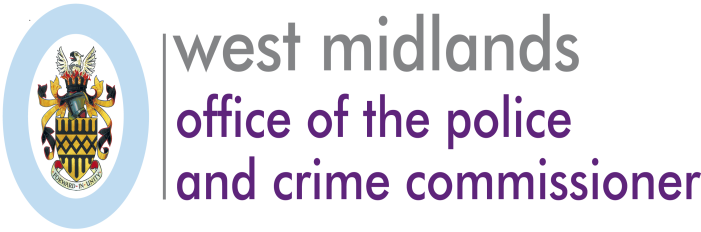 Domestic Abuse Perpetrator Intervention Fund 2023-2025 EOI Application FormStage 1 - Application Process for EOIApplications will be first considered by a panel consisting of OPCC Policy Leads. The panel will consider the information supplied by the applicant and how well the project meets the criteria. This is a two-stage process, if you are successful during the EOI stage, you will be contacted by the OPCC to develop your EOI. Stage 2 – Application process for the Home Office BidAs mentioned in the specification, this bid is subject to a submission to the Home Office Domestic Abuse Perpetrator Intervention fund and therefore, if you are successful in stage 1 of the EOI process, the OPCC will work with you to develop your bid further.Those bids then successful within the Home Office’s process will be issued grants which will come with conditions to ensure both sides understand the agreed outcomes. Successful bids will also be required to provide evidence of spend and the outcomes of the service at agreed points in the year. Criteria Applicants must be able to provide evidence of their ability to deliver suitable interventions for perpetrators. We would also welcome evidence of ability to work with perpetrators with specific vulnerabilities, additional needs and/or barriers. Applicants must be able and willing to work with an independent evaluator appointed to deliver the Domestic Abuse Perpetrator Intervention Fund, if the Home Office choose to appoint one.Bids must comply with Home Office financial guidelines.Bids must demonstrate how the organisation will spend the whole of the funding within the funding period for which it is allocated.Organisations must bid for a minimum bid value of £300,000 per annum. The maximum value per bid is £1,000,000.00 per annum. Those already familiar with the Home Office opportunity will be aware that there is a match funding (or match funding in kind) requirement. Whilst we would not reject offers of match funding from delivery partners we would emphasise that ability to offer match funding is not something that we will be used in any way to determine who are delivery partner will be. This is to ensure that small, specialist organisations are not disadvantaged in any way. Please note that as we further develop our bids to the Home Office it may be that availability of match funding has to limit our aspiration.If bids include working with families, involving children and young people, applicants must explain arrangements for safeguarding as part of their planned activities. NSPCC Safeguarding and Child Protection Standards for the Voluntary and Community Sector is a good resource. Deadline for EOI applications The submission deadline is 17:00 on Friday 3rd February 2023. Late applications will not be considered. The OPCC will communicate whether applications have been successful on Tuesday 7th February 2023. The final deadline for submissions to the Home Office is Friday 17th February. EOI APPLICATION FORMName of OrganisationAmount RequestedName of ProjectPlease Tick: (NB. If bidding for more than one lot please fill in a separate application for each)Lot 1: Early Responses – In Custody InterventionLot 2: Independent Evaluation of the Early Responses ProgrammeLot 3: Behaviour Change InterventionUnderstanding of the problem (15%)Please describe your understanding of the problem of Domestic Abuse Perpetrators in the West Midlands. (250 words)Understanding of the problem (15%)Please describe your understanding of the problem of Domestic Abuse Perpetrators in the West Midlands. (250 words)Brief overview of the proposed service/project (20%)Please summarise your project, this includes;Objectives of the proposed projectThe activities required to deliver the objectivesInclude indicate whether you are the sole provider or will be working as part of a partnership/consortiumPlease indicate if this is a pilot project or existing service provision. (250 words)Brief overview of the proposed service/project (20%)Please summarise your project, this includes;Objectives of the proposed projectThe activities required to deliver the objectivesInclude indicate whether you are the sole provider or will be working as part of a partnership/consortiumPlease indicate if this is a pilot project or existing service provision. (250 words)Brief summary of Theory of Change (20%)Please outline your Theory of Change underpinning the intervention with reference to the OPCC’s targeted outcomes as outlined on the Specification. (350 words)Brief summary of Theory of Change (20%)Please outline your Theory of Change underpinning the intervention with reference to the OPCC’s targeted outcomes as outlined on the Specification. (350 words)Ability to deliver (35%)Please describe how you will deliver the proposed activity in the proposed time frame (1st April 2023- 31st March 2025). Please also provide detail on how the safety and risk to victims/children will be managed. (750 words)Please consider the following as part of your answer: Roles and responsibilities of all parties that are involved.Expertise and experience of the team who will deliver the project. Summary of any consortium or partnership arrangements for the delivery of the plans including any formal legal, decision making or financial agreements.Governance arrangement to ensure delivery of the programme (particularly where a partnership or consortium arrangement is in place).Set out what mechanism you have in place, or propose to develop, to allow you to continually monitor, review and evaluate your activity throughout the lifetime of the grant. We would be keen to have noted any experience working with independent evaluators or running an internal evaluation for similar projects. Evidence of your experience delivering in this space or delivering similar projects successfully.Brief outline of your mobilisation plan (not included within the word count)Ability to deliver (35%)Please describe how you will deliver the proposed activity in the proposed time frame (1st April 2023- 31st March 2025). Please also provide detail on how the safety and risk to victims/children will be managed. (750 words)Please consider the following as part of your answer: Roles and responsibilities of all parties that are involved.Expertise and experience of the team who will deliver the project. Summary of any consortium or partnership arrangements for the delivery of the plans including any formal legal, decision making or financial agreements.Governance arrangement to ensure delivery of the programme (particularly where a partnership or consortium arrangement is in place).Set out what mechanism you have in place, or propose to develop, to allow you to continually monitor, review and evaluate your activity throughout the lifetime of the grant. We would be keen to have noted any experience working with independent evaluators or running an internal evaluation for similar projects. Evidence of your experience delivering in this space or delivering similar projects successfully.Brief outline of your mobilisation plan (not included within the word count)Sustainability (10%)How will you sustain the impact of your plan during and after the proposed timeframe? (250 words)Sustainability (10%)How will you sustain the impact of your plan during and after the proposed timeframe? (250 words)Finance and budget breakdownPlease outline indicative forecasted cost of your project on the attached budget template. If successful we will further refine/confirm costings with you and your actual spend will be subject to regular quarterly monitoring. NB. Please note that we shall not be marking this section and that our decision (in terms of being selected as our bidding partner) is 100% based upon quality as per the questions above. Clearly we will seek to ensure that any bid we submit to the Home Office represents value for money and the Home Office will be formally assessing that as part of the bidding process.This section will though be used to provide clarity to the written answers above and to support the writing of the bid to the Home Office.Finance and budget breakdownPlease outline indicative forecasted cost of your project on the attached budget template. If successful we will further refine/confirm costings with you and your actual spend will be subject to regular quarterly monitoring. NB. Please note that we shall not be marking this section and that our decision (in terms of being selected as our bidding partner) is 100% based upon quality as per the questions above. Clearly we will seek to ensure that any bid we submit to the Home Office represents value for money and the Home Office will be formally assessing that as part of the bidding process.This section will though be used to provide clarity to the written answers above and to support the writing of the bid to the Home Office.Showstopper criteriaPlease tick the following that apply. Any projects that do not meet the showstopper criteria will be disqualified.The OPCC expects the projects to be delivered across the whole of the West Midlands (Birmingham. Coventry, Dudley, Sandwell, Solihull, Walsall, Wolverhampton). Is the project able to deliver across all 7 Local Authority areas?Yes No Does your bid meet the minimum bid value of £300,000 to the maximum value per bid is £1,000,000.00 per annum. Yes No If bids include working with families, involving children and young people, does your proposal outline arrangements for safeguarding as part of their planned activities?Yes No Any other relevant informationApplicant detailsOrganisations name: Name of project manager: Position held in organisation: Telephone number: Address: Email address: Website address: Signature: Date: 